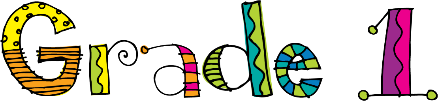 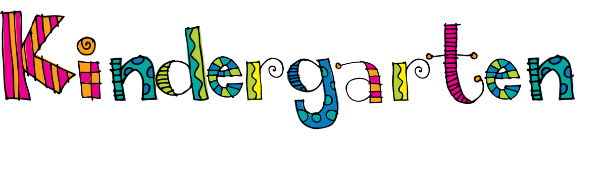 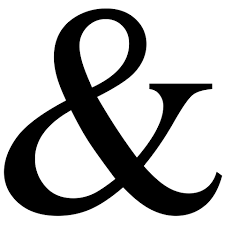 Home Learning Lessons for week of April 6 – 10
Literacy:  Each day students should be doing 20 minutes of Literacy work.  This can include reading on                 
Raz Kids and sight word games.  Kindergarten students should also continue to practice their phonics sounds.  Sight Word Games Document can be found at
 http://jacquet-river-school.nbed.nb.ca/teacher/mrs-devereau.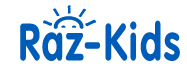 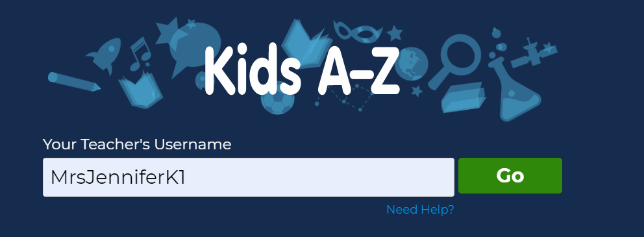 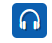 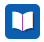 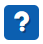 Math:  Each day students should be doing 20 minutes of Math work.  This can include math games on Dreambox and Math card games.  Math Card Games Document can be found at 
http://jacquet-river-school.nbed.nb.ca/teacher/mrs-devereau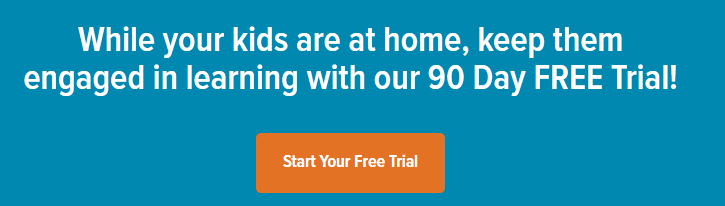 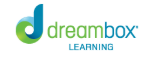 STEAM Activity:  Each week the STEAM team will be putting out a challenge that addresses many different Curriculum outcomes (Literacy, Numeracy, YYW and Art).

This weeks Challenge involves a Bird Feeder.
Design & Create:   A Bird Feeder from Items around the house.
Literacy:  Draw and Label your Bird Feeder.  Keep a Journal to document.
Math:  Use Tally Marks to keep track of how many birds visit your feeder.
Science:  Use your senses to describe your feeder.
Art:  Learn how to draw a Robin.
Activity sheet can be reached through the following link:
http://stemnorth.nbed.nb.ca/sites/stemnorth.nbed.nb.ca/files/doc//y2020/Mar/asdn_weekly_steam_issue_1.pdf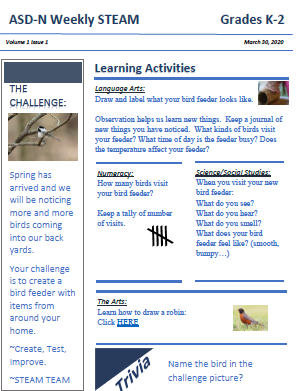 